Unit 1 Lesson 13: Congruence1 Not Just the Vertices (Warm up)Student Task StatementTrapezoids  and  are congruent.Draw and label the points on  that correspond to  and .Draw and label the points on  that correspond to  and .Draw and label at least three more pairs of corresponding points.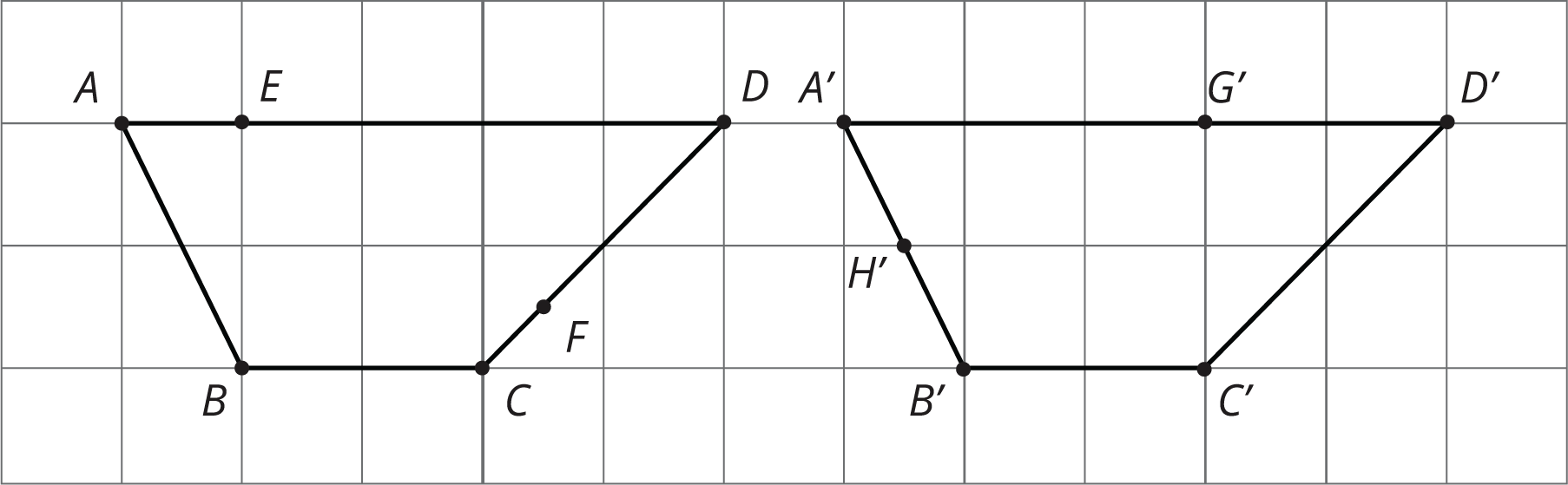 2 Congruent OvalsStudent Task StatementAre any of the ovals congruent to one another? Explain how you know.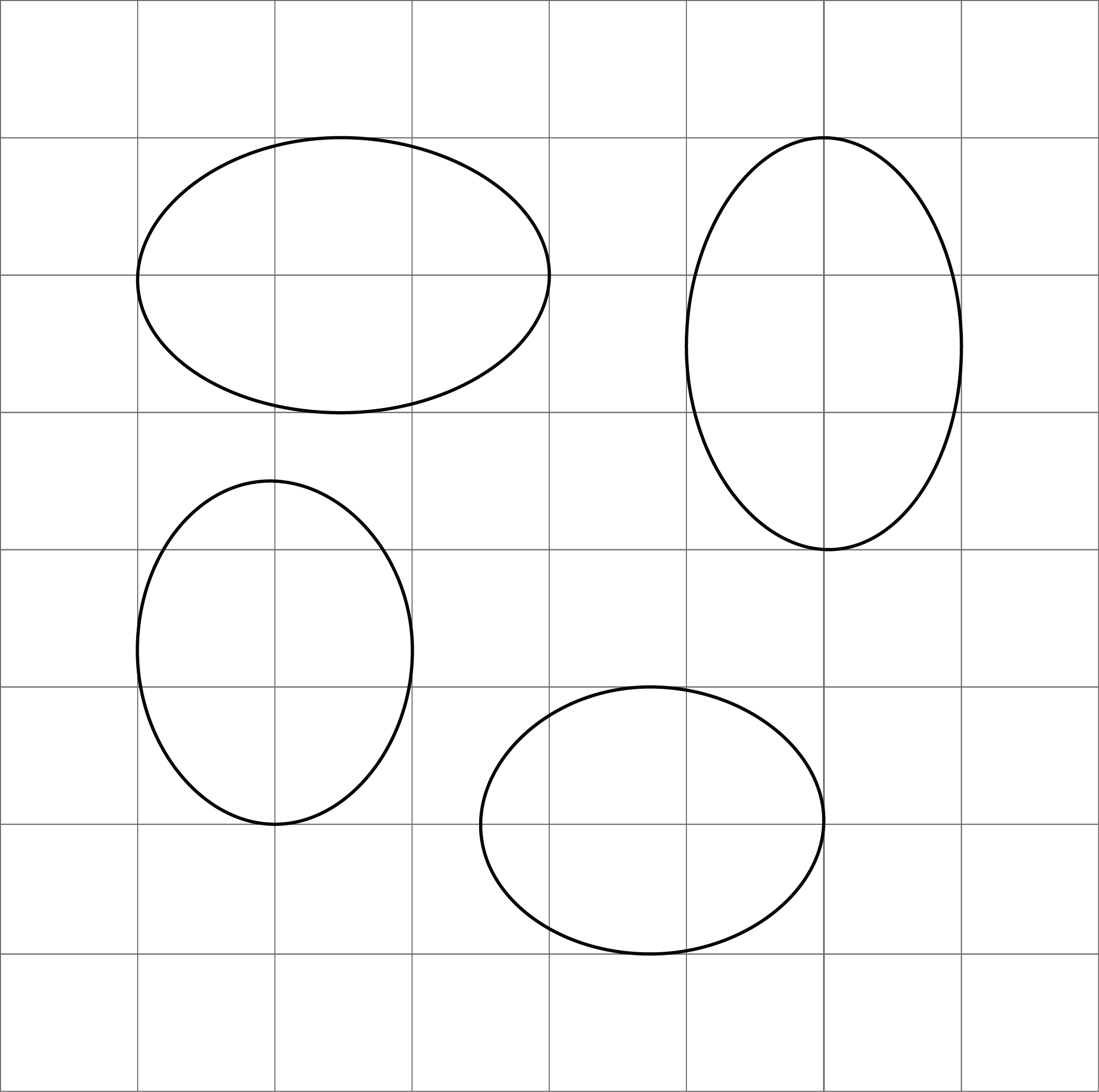 3 Corresponding Points in Congruent FiguresStudent Task StatementHere are two congruent shapes with some corresponding points labeled.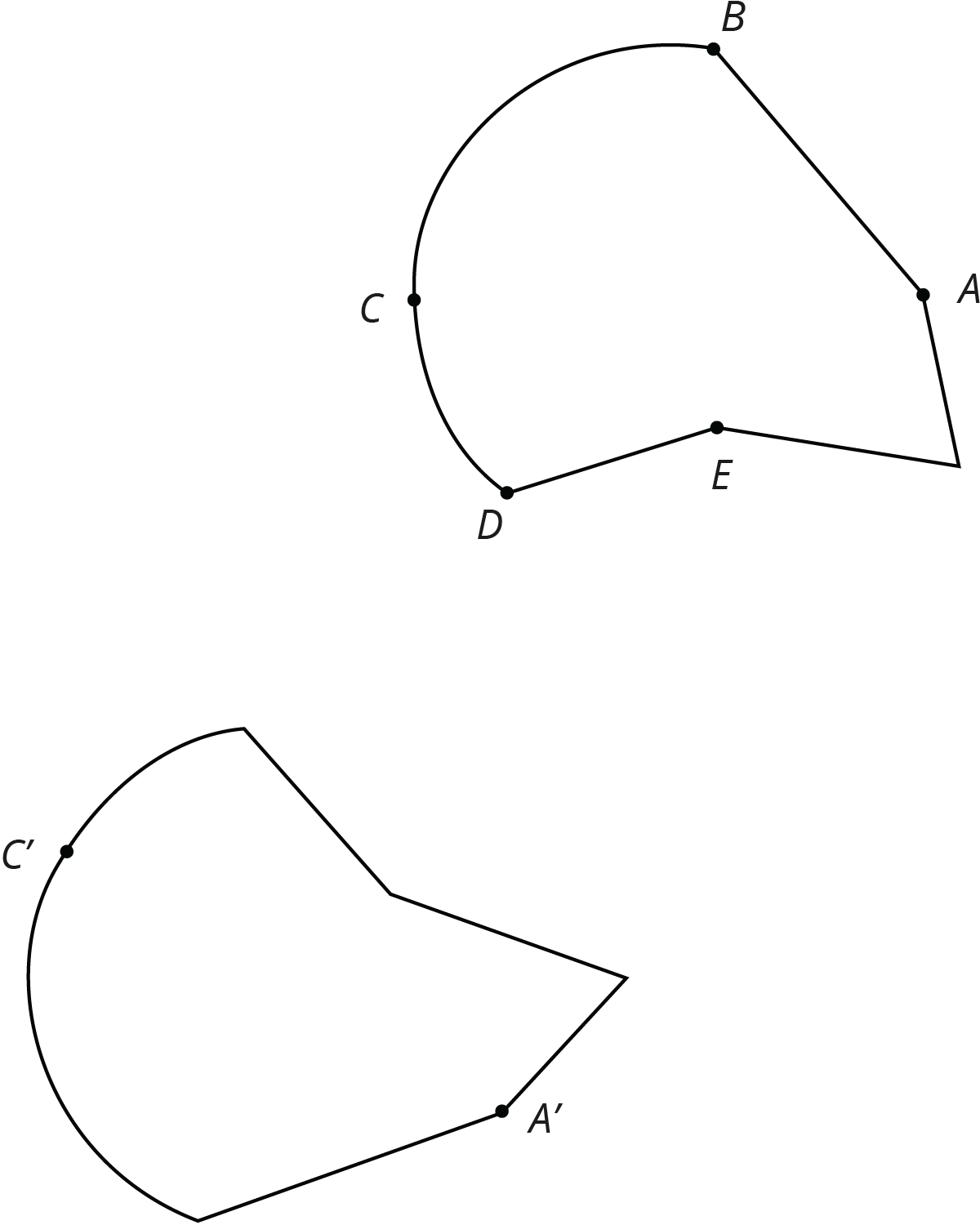 Draw the points corresponding to , , and , and label them , , and .Draw line segments  and  and measure them. Do the same for segments  and  and for segments  and . What do you notice?Do you think there could be a pair of corresponding segments with different lengths? Explain.4 Astonished Faces (Optional)Student Task StatementAre these faces congruent? Explain your reasoning.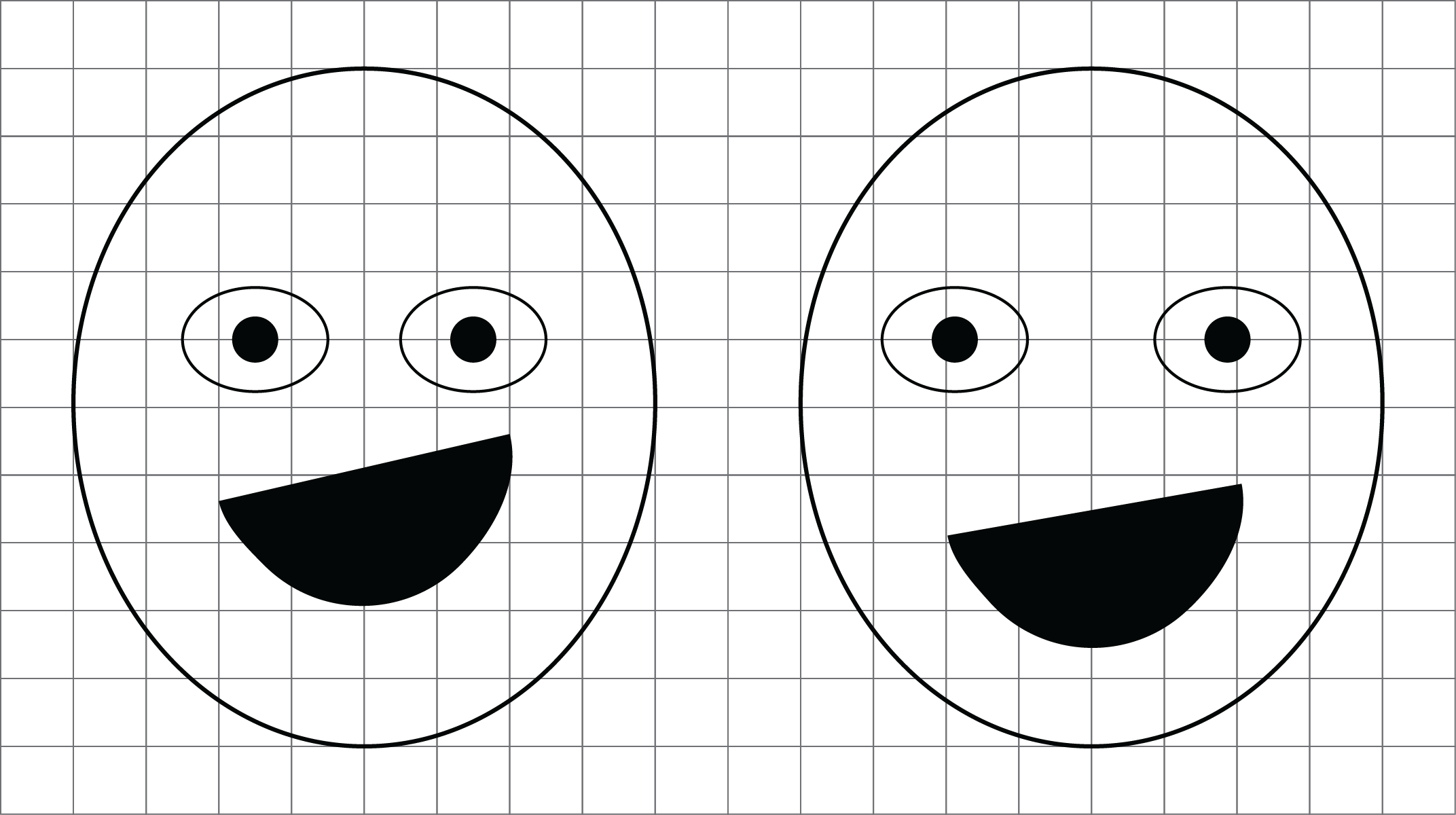 Images for Activity Synthesis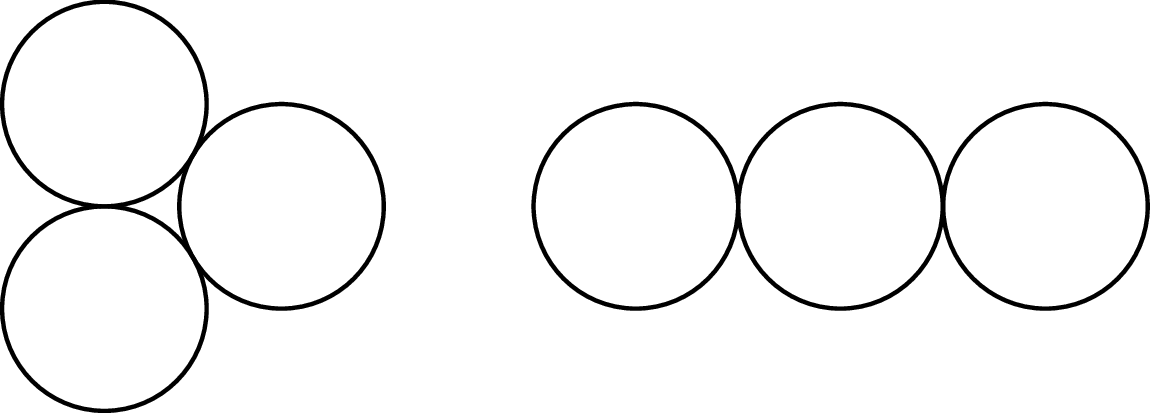 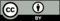 © CC BY Open Up Resources. Adaptations CC BY IM.